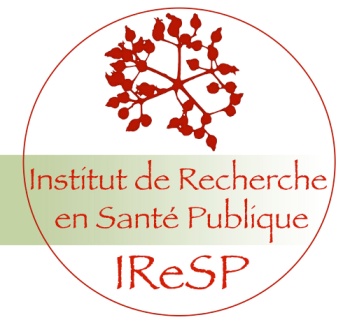 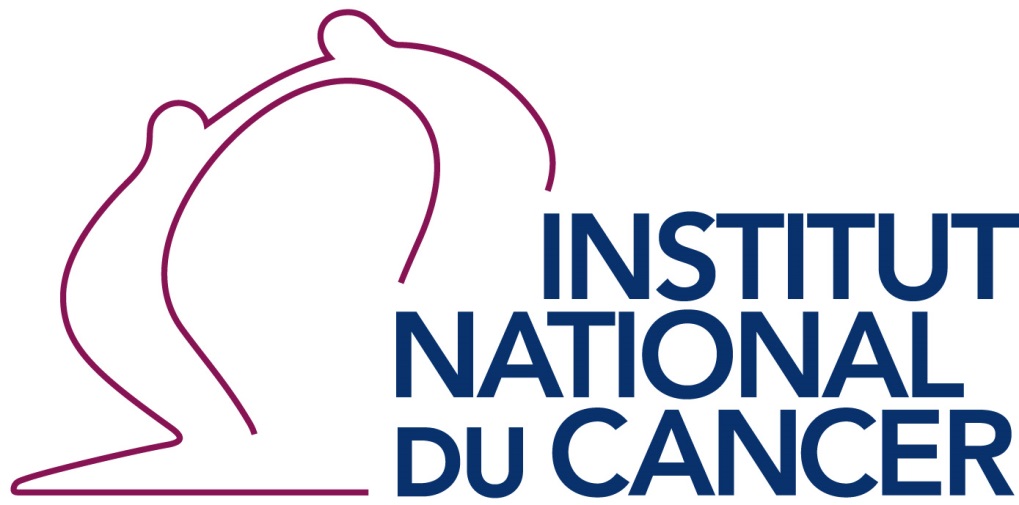 Appel à projets 2018Appel à projets de recherche et d’intervention pour réduire et lutter contre le tabagisme Research program and interventions to reduce and fight against tobacco consumption Dossier de candidature / Application formLe projet doit être rédigé en anglais excepté pour le volet 3 où la version française est admise 	Date limite : 4 juillet 2018 – minuitLe dossier de candidature (Cf. modèles « dossier » et « annexe financière ») est soumis sous format électronique (soumission en ligne) et sous format papier. Les deux formes sont identiques excepté les signatures et les documents complémentaires qui ne sont exigés qu’en version originale papier. SommairePartie I - Fiche d’identité du projet / Project ID	31.-	Identification du projet / Project Identification	32.-	Coordonnateur du projet/ Project coordinator	43.-	Organisme bénéficiaire de la subvention / Funding beneficiary institution1	54.-	Dépôt du projet dans d’autres appels à projets / Submission in another call	65.-	Résumé du projet / Project Summary	66.-	Mots clés / Keywords	77.-	Experts récusés / Experts objected to the peer-review	7Partie II : Equipes participantes /Participating teams	81.-	Equipes participantes / Participating teams	82.-	Compétences et expertises / Skills and expertises	92.1	Coordonnateur / Coordinator	92.2	Responsables scientifiques des équipes associées / Scientific managers of the partner teams		11Partie III : Description du projet /  Project description	121.-	Projet scientifique / Scientific project	122.-	Respect des règles éthiques et aspects réglementaires  / Respect for ethical and reglementary guidelines	133.-	Calendrier et étapes clés du projet / Schedule and milestones	144.-	Description du management du projet / Project Management	145.-	Budget prévisionnel et financement / Estimated budget and requested funding	155.1	Annexe financière – tableau excel (formulaire) / Budget – spread sheet (Excel form)	155.2	Exploitation et valorisation des résultats du projet / Use and dissemination of the results	16Partie IV : Signatures et engagements des organismes	171.-	Engagement du représentant légal de l’organisme bénéficiaire de la subvention	172.-	Organismes et équipes partenaires	19Modalité de soumission	20Check-list de constitution du dossier papier complet original	21Partie I - Fiche d’identité du projet / Project IDIdentification du projet / Project IdentificationVeuillez cocher la nature et la durée du projet / Please tick the box corresponding to the type and duration of the project Coordonnateur du projet/ Project coordinatorOrganisme bénéficiaire de la subvention / Funding beneficiary institution1 Dépôt du projet dans d’autres appels à projets / Submission in another callLe projet a-t-il été déposé en parallèle dans le cadre d’un appel à projets lancé par un autre organisme que l’IReSP ? / Submitted proposal simultaneously in another call ?  Oui / Yes    			 Non / No    Si oui, lesquels : if yes, which ?Résumé du projet / Project SummaryAttention, ce résumé est indispensable pour l’expertise de votre projet.This summary is a key component for the scientific evaluation of your project.Mots clés / Keywords Experts récusés / Experts objected to the peer-reviewSi nécessaire, indiquer les experts récusés pour l’évaluationIf needed, state the experts objected to the peer-reviewPartie II : Equipes participantes /Participating teamsEquipes participantes / Participating teamsResponsables et personnels impliqués dans le projet (à adapter selon le nombre d’équipes participantes)Teams and members involved in the project (to be adjusted depending on the number of teams)(a) Exemples : CNRS, INSERM, CEA. Université, CHU et autres organismes impliqués dans le projet…(b) Exemples : Chercheur, Universitaire, Hospitalo-Universitaire (HU), Praticien-Hospitalier (PH), Clinicien, ITA/ IAT OS, doctorant, post-doctorant et autres CDDMentionner également le personnel temporaire (niveau et fonction) dont le recrutement est envisagé et souligner lorsqu’un financement de salaire est demandé pour cette personne.Mention if you would recruit temporary employees (status and function) and specify if a subvention is required for this personCompétences et expertises / Skills and expertises Coordonnateur / CoordinatorResponsables scientifiques des équipes associées / Scientific managers of the partner teamsPartie III : Description du projet /  Project descriptionProjet scientifique / Scientific project Le projet scientifique doit être rédigé en anglais (à l’exception du volet 3 où le projet peut être rédigé en français et en anglais) et être structuré de la façon suivante : Scientific project must be written in English (with the exception of the part 3, the research project may be written in English or French), and should be structured as follows:Projet de recherche ou Projet d’amorçageOUSoutien structuration de la rechercheRespect des règles éthiques et aspects réglementaires  / Respect for ethical and reglementary guidelinesDes autorisations règlementaires et/ou éthiques sont-elles nécessaires à la conduite du projet ?Required ethical and/or regulatory clearances necessary for the implementation of the projectOui/Yes    		Non/ No    Si oui, merci de préciser lesquelles If yes, please specify which:CPP*   	CCTIRS/CEREES**   	CNIL***  Autres à préciser/others:* Comité de Protection des Personnes/ Ethical Research Comittee** Comité Consultatif sur le Traitement de l'Information en matière de Recherche dans le domaine de la Santé/Comité d’Expertise pour les Recherches, les Etudes et les Evaluations dans le domaine de la SantéAdvisory Committee on the processing of information in the field of health research/Expert Committee for Research, Studies and Evaluations in the field of health research*** Commission Nationale de l’Informatique et des Libertés / National Commission for Data Protection and Liberties (CNIL-France)Calendrier et étapes clés du projet / Schedule and milestonesAdéquation et justification du calendrier proposé au regard des objectifs du projet Justification and consistency of the proposed schedule  with the objectives of the projectDescription du management du projet / Project ManagementBudget prévisionnel et financement / Estimated budget and requested fundingAnnexe financière – tableau excel (formulaire) / Budget – spread sheet (Excel form)Cette annexe financière comprend / The budget includes:Un tableau de résumé des coûts par équipe / A spread sheet about summary of the expenses per teamDes tableaux descriptifs par équipe (ajouter les tableaux selon le nombre d’équipes) / Describing spread sheets per team (please add spread sheet if necessary)Un tableau résumé des coûts totaux du projet / A spread sheet of summary about the entire expenses of the projectExploitation et valorisation des résultats du projet / Use and dissemination of the resultsPartie IV : Signatures et engagements des organismesEngagement du représentant légal de l’organisme bénéficiaire de la subvention  Attention les documents de cette partie ne sont à transmettre que sous forme papierPas de PDFOrganismes et équipes partenaires Ajouter autant de formulaires que d’équipes participantesVeuillez envoyer les signatures originales et non scannées par courrier pour l’ensemble des volets 1, 2 et 3.Modalité de soumissionVolets 1 et 2 Pour les volets 1 et 2, les documents demandés sont transmis par téléchargement en ligne en utilisant l’adresse pour l’appel à projets :http://www.e-cancer.fr/Institut-national-du-cancer/Appels-a-projets/Appels-a-projets-en-cours/TABAC2018Cette procédure de soumission, à partir du site de l’INCa, comprend :l’identification du coordinateur (nom, prénom et e-mail), l’identification du projet (titre, durée, montant, mots clefs et le résumé en anglais et français),le téléchargement du dossier de candidature comprenant : un fichier Word97-2003 n’excédant pas 4 MO,  un fichier Excel97-2003, ce dernier constituant une annexe financière,L’envoi papier de ces 2 documents avec les signatures originales doit être fait :par courrier postal à l’INCa -le cachet de la poste faisant foi : ou livraison sur place, aux heures de bureau, à l’adresse de l’INCa.Institut National du CancerAAP Tabac 201852 avenue André Morizet,92513 Boulogne- Billancourt Volets 3Pour le volet 3, les documents demandés sont transmis par téléchargement en ligne en utilisant l’adresse pour l’appel à projets : https://eva3-accueil.inserm.fr/sites/eva/appels-a-projets/Pages/default.aspxCette procédure de soumission comprend :L’identification du candidat (nom, prénom et email) et le choix d’un mot de passe permettant ensuite l’accès à un espace personnel sécurisé sur EVA3 (les candidats disposant déjà d’un compte sur EVA3 auront déjà accès à cet espace)La partie administrative à compléter en ligne,Le dépôt par téléchargement des documents demandés (document scientifique au format Word et Pdf avec les signatures électroniques, annexes financières au format Excel).L’envoi papier de ces 2 documents avec les signatures originales doit être fait :par courrier postal à l’IReSP - le cachet de la poste faisant foi ;  ou livraison sur place, aux heures de bureau, à l’adresse de l’IReSP.Institut de Recherche en Santé PubliqueAAP Tabac 20188 rue de la Croix de Jarry,75013 ParisCheck-list de constitution du dossier papier complet originalAttention ci-dessous la liste de contrôle concerne TOUS LES ORGANISMESJe confirme que les documents listés et cochés figurent dans le dossier de candidature et sont joints au dossier original papier et sont conformes aux exigences de l’appel à projet et du dossier de candidatureDate et signature :	Attention ci-dessous la liste de contrôle concerneUNIQUEMENT LES ORGANISMES PRIVÉS À BUT LUCRATIF si l’organisme est bénéficiaire de la subvention en principalLes CLCC ne sont pas concernésJe confirme que les documents listés et cochés figurent dans le dossier de candidature et sont joints au dossier original papier et sont conformes aux exigences de l’appel à projet et du dossier de candidatureDate et signature :	Attention ci-dessous la liste de contrôle concerneUNIQUEMENT LES ASSOCIATIONS si l’organisme est bénéficiaire de la subvention en principalJe confirme que les documents listés et cochés figurent dans le dossier de candidature et sont joints au dossier original papier et sont conformes aux exigences de l’appel à projet et du dossier de candidatureDate et signature :	Titre du projet Project title Volet 1 Axe 1 Axe 2 Axe 3 Projet d’amorçage/ Emerging Project     12 mois 18 moisSoutien à un dispositif de structuration de la recherche/coordination and support action  12 mois 18 moisProjet complet/ Full Project 36 mois 48 moisVolet 2 Axe 1 Axe 2 Axe 3 Projet d’amorçage/ Emerging Project     12 mois 18 moisProjet complet/ Full Project 36 mois 48 moisVolet 3 Axe 1 Axe 2 Projet d’amorçage/ Emerging Project     12 mois 18 moisSoutien à un dispositif de structuration de la recherche/coordination and support action  12 mois 18 moisProjet complet/ Full Project 36 mois 48 moisCoordonnateur du projet (NOM, Prénom)Project coordinator (NAME, First name)Coordonnateur du projet (NOM, Prénom)Project coordinator (NAME, First name)Dr      Pr       Mme / Ms.  Mr   Date de naissance/Date of birth Date de naissance/Date of birth N° ORCID – Inscription et information sur le site Registration and information at : https://orcid.org/register N° ORCID – Inscription et information sur le site Registration and information at : https://orcid.org/register Adresse de correspondance Mailing address:Adresse de correspondance Mailing address:Email /Numéro de téléphone / Telephone numberEmail /Numéro de téléphone / Telephone numberStructure(s) administrative(s) de rattachement (employeur) en cas d’appartenance multiple, indiquer tous les organismes (Intitulé/Adresse /Ville/ Code Postal) Affiliated institution(s) (employer), in case of several institutions please indicate all of them (Name/Address/City/Zip code)Structure(s) administrative(s) de rattachement (employeur) en cas d’appartenance multiple, indiquer tous les organismes (Intitulé/Adresse /Ville/ Code Postal) Affiliated institution(s) (employer), in case of several institutions please indicate all of them (Name/Address/City/Zip code)Unité et équipe de recherche de rattachement le cas échéant Affiliate research team or research unit Unité et équipe de recherche de rattachement le cas échéant Affiliate research team or research unit Nom de l’organisme bénéficiaire de la subvention Funding beneficiary institution:Représentant légal (ou personne dûment habilitée) Legal representativeNom, prénom / Name, First name:Titre et fonction / Title and positionAdresse / Address:Statut juridique  Legal status :Numéro SIREN  SIREN number :Comptable public  Public accountantOUI     NON    Nom et prénom de la personne chargée du suivi administratif du dossier Name and first name of the person in charge of administrative follow-upAdresse de correspondance  Mailing address:Email :Numéro de téléphone / Telephone number:Titre du projetRésumé scientifique du projet. Contexte scientifique, objectifs, hypothèse(s) de recherche, méthodes, résultats attendus en termes de santé publique, perspectivesPour la modalité « soutien à un dispositif de structuration de la recherche » : contexte, objectifs, description du dispositif envisagé et acteurs concernés, méthodologie de montage du dispositif, impact du futur dispositifMax. 5000 caractères espaces compris –Calibri taille 11Project TitleScientific Abstract. Scientific context, objectives, research hypothesis, methods , expected public health impact, perspectivesCoordination and support action : context, objectives, description of this action and actors involved, methods, impactMax. 5000 characters–Font size Calibri 11Nom & prénomLast name & first namePaysCountryE-mailJustificationNom & prénomLast name & first namePaysCountryE-mailJustificationEQUIPESTEAMNom / NameTéléphoneE-mailAffiliation principale / Main affiliation(a)Statut / Position(b)Disciplines% temps sur le projet  % time devoted to  the projectEquipe 1 / Team 1Equipe 1 / Team 1Equipe 1 / Team 1Equipe 1 / Team 1Equipe 1 / Team 1Equipe 1 / Team 1Equipe 1 / Team 1Responsable / ManagerAutres personnels impliquésOther staff involvedEquipe 2 / Team 2Equipe 2 / Team 2Equipe 2 / Team 2Equipe 2 / Team 2Equipe 2 / Team 2Equipe 2 / Team 2Equipe 2 / Team 2Responsable / ManagerAutres personnels impliquésOther staff involved Equipe 3 / Team 3Equipe 3 / Team 3Equipe 3 / Team 3Equipe 3 / Team 3Equipe 3 / Team 3Equipe 3 / Team 3Equipe 3 / Team 3Responsable / ManagerAutres personnels impliquésOther staff involved Equipe 4 / Team 4Equipe 4 / Team 4Equipe 4 / Team 4Equipe 4 / Team 4Equipe 4 / Team 4Equipe 4 / Team 4Equipe 4 / Team 4Responsable / ManagerAutres personnels impliquésOther staff involved Equipe 5 / Team 5Equipe 5 / Team 5Equipe 5 / Team 5Equipe 5 / Team 5Equipe 5 / Team 5Equipe 5 / Team 5Equipe 5 / Team 5Responsable / ManagerAutres personnels impliquésOther staff involved CV court du coordonnateur (max 2 pages sans publication) Coordinator’s summarized resume (2 pages maximum without publication) Bien préciser l’obtention d’un doctorat / Precise PhD graduationPrincipales publications du coordonnateur du projet attestant de son expertise dans le domaine concerné au cours des cinq dernières années Major scientific publications of the project coordinator proving his/her expertise in the interventional research  field within the last five years1. 2. 3. 4. 5. CV court du coordonnateur (max 2 pages sans publication) Coordinator’s summarized resume (2 pages maximum without publication) Bien préciser l’obtention d’un doctorat / Precise PhD graduationPrincipaux articles publiés dans des revues à comité de lecture international ou toutes autres publications significatives au cours des cinq dernières années (max 15) (titres et références)   Major scientific publications in indexed journals and peer-reviewed with international committees or any other significant publications within the last five years (max 15) (titles and references) 31. 2. 3. 4. 5. Avez-vous déjà bénéficié de subvention(s) INCa ?  Have you been previously granted by INCa?En tant que coordonnateur / As project coordinator:Nom de l’appel à projets / Call for proposals :Année / Year :Titre du projet / Project title :En tant que partenaire / As an associated team:Nom de l’appel à projets / Call for proposals :Année / Year :Titre du projet / Project title :Liste des publications de travaux issus de subventions acquises par le coordonnateur avec la mention des références INCa correspondantes Job List of publications from grants acquired by the coordinator with the mention of corresponding references INCaAvez-vous déjà bénéficié de subvention(s) IReSP ? Have you been previously granted by IReSP?En tant que coordonnateur / As project coordinator:Nom de l’appel à projets / Call for proposals :Année / Year :Titre du projet / Project title :En tant que partenaire / As an associated team:Nom de l’appel à projets / Call for proposals :Année / Year :Titre du projet / Project title :Liste des publications de travaux issus de subventions acquises par le coordonnateur avec la mention des références IReSP correspondantes Job List of publications from grants acquired by the coordinator with the mention of corresponding references IReSPCV court de chaque responsable d’équipes dans le cadre du projetTeam manager’s summarized resumemax 2 pages sans publication/ without publication Principaux articles publiés par le responsable de l’équipe associée attestant de son expertise dans le domaine concerné au cours des cinq dernières années Major scientific publications of the team manager proving his/her expertise in the interventional research field within the last five years 1. 2. 3. 4. 5. Principaux articles publiés dans des revues à comité de lecture international ou toutes autres publications significatives au cours des cinq dernières années (max 15) (titres et références) Major scientific publications in indexed journals and peer-reviewed with international committees or any other significant publications within the last five years (max 15) (titles and references)1. 2. 3. 4. 5. Projet scientifique : 20 pages maximum pour les projets déposés dans la modalité « projet de recherche », 10 pages maximum pour la modalité « projets d’amorçage » (Calibri 11 pts)Scientific project: max. 20 pages for Full Projects and 10 pages for «Emerging» Projects or “Coordination and support action” (Calibri 11 pts)Description du projet :Contexte scientifique, hypothèse(s) de recherche et objectifs, Pertinence nationale et internationale, état de l’art et résultats préliminairesDescription détaillée de la méthodologie proposée et de l’intervention le cas échéantRôle des équipes associées et valeur ajoutée des partenariatsRésultats attendus, PerspectivesProject descriptionContext, hypothesis and research work’s main objective(s)National and international relevance, state of the art and preliminary resultsDetailed description of the proposed methodology and of the interventionRole of the associated teams and partnership added valueExpected resultsOutcomesProjet scientifique : 10 pages maximum pour la modalité « soutien à des dispositifs de structuration de la recherche » (Calibri 11 pts)Scientific project: 10 pages max. for “Coordination and support action” (Calibri 11 pts)Description du projet :Contexte, objectifsPertinence nationale et internationale Description du dispositif envisagé et acteurs concernésDescription de la méthodologie de montage du dispositif, Rôle des équipes associées et valeur ajoutée des partenariats,Impact du futur dispositifProject descriptionContext and research work’s main objective(s)National and international relevanceDescription of the action and actors involvedDetailed description of the proposed methodology Role of the associated teams and partnership added valueOutcomesPrécisez l’état d’avancement des démarches entreprises (date prévue de dépôt du dossier, voire retour de ces organismes…) /Precise the state of progress of the steps taken (expected date of submission file, feedback of these organizations...)Etapes / MilestonesCalendrier / Project PlanningDescriptionDescription du management du projet – valeur ajoutée des équipes – reporting et communication - les modalités de coordination du projet et du contrôle qualité - adéquation et justification du financement demandéProject Management description - Added value of the consortium-meeting, reporting and communication - strategies for project management and quality control - funding adequacy and justification of the estimated fundingMax 2 pages, Calibri 11ptsJustifiez précisément le budget demandé Please provide a breakdown of the requested budget Max 1 page ; Calibri taille 11Autres financements pour ce projet Other fundings for this projectFinancements complémentaires (demandés, obtenus, prévus) Other grants (requested, obtained, planned)Veuillez préciser les montants et les noms des organismesPlease indicate the requested amounts and the funding bodiesValorisation envisagée pour l’ensemble des modalités /Valorisation plan_ Communication scientifique / Scientific communication_ Communication auprès du grand public / Communication towards general public_ Retombées scientifiques, organisationnelles, de santé publique, etc. / Scientific, organizational, public health impacts(Pour les projets d’amorçage, précisez les éléments qui seraient réutilisés dans le projet complet / For Emerging Projects, please specify which components would be reused in the Full Project.)Nom de l’organisme bénéficiaire de la subvention : à compléterAprès avoir pris connaissance :de l’appel à projets «de recherche et d’intervention pour réduire et lutter contre le tabagisme -2018» ;du règlement décrit dans le texte de l’AAP (Annexe 1) ;et du projet : « titre du projet à compléter » ;je, soussigné(e) , à compléter Représentant légal Ou bien personne dûment habilitée  Cette personne est soit le représentant légal de l’organisme auquel est rattachée l’équipe, soit toute autre personne dument habilitée et bénéficiant d’une délégation de pouvoir ou de signature établie par le représentant légal du candidat. En cas de délégation de pouvoir ou de signature, joindre la copie de délégation de signature.déclare avoir pris connaissance du projet « titre du projet à compléter » et certifie l’exactitude des informations présentes dans ce dossier;déclare avoir pris connaissance du règlement décrit dans le texte de l’AAP (Annexe 1);m’engage à respecter l’ensemble des dispositions qui concerne mon organisme ;le cas échéant, m’engage à faire supporter aux organismes, dont une ou plusieurs équipes collaborent à la réalisation du projet, les obligations qui les concernent et qui résultent de ce règlement ; le cas échéant, autorise les équipes de mon organisme à participer au projet et m'engage à leur en permettre la réalisation ; le cas échéant, m’engage à mobiliser intégralement les crédits obtenus sur le projet précité et /ou à reverser les fonds aux équipes et organismes collaborant au projet ;déclare que l’organisme que je représente est en règle au regard de l’ensemble des déclarations sociales et fiscales (ainsi que des cotisations et paiements y afférant) et, le cas échéant,  au regard des obligations résultant de l’article 10 de la loi n°2000-321 du 12 avril 2000 relative aux droits des citoyens dans leurs relations avec les administrations ;certifie l’exactitude des informations présentes dans ce dossier.L’organisme gestionnaire doit veiller d'une part, à ce que l'organisation administrative, financière et scientifique du projet impliquant le cas échéant le recours à des prestataires, soit conforme à la réglementation applicable notamment en matière d'achats publics ou de gestion des ressources humaines et d'autre part, à la prévention des conflits d'intérêt.Cachet de l’organisme Signature :							Fait à                     le Coordonnateur de projetJe, soussigné(e), à compléter Coordonnateur de projet Déclare avoir pris connaissance de l’appel à projets «de recherche et d’intervention pour réduire et lutter contre le tabagisme -2018 »du règlement décrit dans le texte de l’AAP (Annexe 1) Déclare ne pas avoir de conflits d’intérêts dans le cadre de la conduite du projet  et  qu’il n’existe aucun fait ou élément, passé, actuel ou susceptible d’apparaître dans un avenir prévisible, qui pourrait compromettre mon indépendance m’engage à respecter l’ensemble des dispositions qui me concernent.Dans le but de garantir le bon déroulement du projet, il est indispensable que le coordonnateur consacre le temps nécessaire au suivi des différents travaux réalisés dans le cadre du projet, à la communication entre les partenaires et à la production des rapports et documents qui seront à adresser à l’INCa ou à l’IReSP. A ce titre, le coordonnateur s’engage à consacrer au minimum 30% de son activité au projet soumis. Signature :							Le :                              Directeur du laboratoire de rattachement auquel appartient le  coordonnateur du projet, le cas échéantJe, soussigné(e), à compléter, directeur du laboratoire, à compléterdéclare avoir pris connaissance de l’appel à projets «de recherche et d’intervention pour réduire et lutter contre le tabagisme -2018» ;du règlement décrit dans le texte de l’AAP (Annexe 1) ;déclare avoir pris connaissance du projet « titre du projet à compléter » et certifie l’exactitude des informations présentes dans ce dossier;autorise, Nom et prénom du coordonnateur du projet, à développer et coordonner ce projet et m’engage à lui en permettre la réalisation au sein de mon laboratoire.Signature :							Le :                                  Equipe n° : à compléterNom de l’organisme : à compléterNom du représentant légal ou personne dûment habilitée : à compléterJe, soussigné(e), nom prénom :Représentant légal Ou bien personne dûment habilitée Cette personne est soit le représentant légal de l’organisme auquel est rattachée l’équipe, soit toute autre personne dûment habilitée et bénéficiant d’une délégation de pouvoir ou de signature établie par le représentant légal. En cas de délégation de pouvoir ou de signature, joindre la copie de délégation.déclare avoir pris connaissance de l’appel à projets «de recherche et d’intervention pour réduire et lutter contre le tabagisme -2018» ;du règlement décrit dans le texte de l’AAP (Annexe 1) ;m’engage à respecter l’ensemble des dispositions qui concerne mon organisme ;autorise le (s) équipe(s) de mon organisme à participer au projet suivant : « titre à compléter » ;m'engage à leur en permettre la réalisation ;le cas échéant, je m’engage à mobiliser intégralement les crédits obtenus sur le projet précité.Cachet de l’organisme Signature :							Fait à                        le Signature du responsable de l’équipe/projet :Je, soussigné(e), à compléter déclare avoir pris connaissance de l’appel à projets «de recherche et d’intervention pour réduire et lutter contre le tabagisme -2018» ;du règlement décrit dans le texte de l’AAP (Annexe 1) ;déclare ne pas avoir de conflits d’intérêts dans le cadre de la conduite du projet  et  qu’il n’existe aucun fait ou élément, passé, actuel ou susceptible d’apparaître dans un avenir prévisible, qui pourrait compromettre mon indépendance m’engage à respecter l’ensemble des dispositions qui me concernent.Signature :							Le                                  Quels documents fournirSignature obligatoireCommentairesQuoi faireCheck listeConformité du dossier de candidatureConformité du dossier de candidatureConformité du dossier de candidatureConformité du dossier de candidatureConformité du dossier de candidatureDossier de candidatureLe dossier doit être complet et la partie projet  conforme au document électroniqueVérifier que la dernière version sans marque de correction est conforme à la version électronique soumise sur le site.Vérifier que le montant demandé est en adéquation avec l’annexe budgétaireConformité des engagements et des signatures : attention les signatures et cachets des organismes doivent être conformes aux précisions indiquées ci -aprèsConformité des engagements et des signatures : attention les signatures et cachets des organismes doivent être conformes aux précisions indiquées ci -aprèsConformité des engagements et des signatures : attention les signatures et cachets des organismes doivent être conformes aux précisions indiquées ci -aprèsConformité des engagements et des signatures : attention les signatures et cachets des organismes doivent être conformes aux précisions indiquées ci -aprèsConformité des engagements et des signatures : attention les signatures et cachets des organismes doivent être conformes aux précisions indiquées ci -aprèsEngagement du représentant légal de l’organisme bénéficiaire de la subventionVoir page refA signerJoindre l’originalL’engagement est signé par le représentant légal de l’organisme mentionné dans le dossier de candidature et qui bénéficiera de la subvention en principal. Le représentant légal est le président ou le directeur général de l’organisme ou tout autre personne ayant reçu une délégation expresse de signer en lieu et place. Compléter le document : titre du projet, nom et qualité du signataire, date, signature -apposer le cachet de l’organisme et éventuellement de la personne signataireVérifier que le signataire est habilité à signerSi le représentant légal ne signe pas l’engagement alors fournir le document de délégation de signatureSi le représentant légal ne signe pas l’engagement alors joindre le document de délégation de signature du représentant légal à la personne qui va signer en lieu et placeEngagement du coordonnateur du projetVoir page refA signerJoindre l’originalL’engagement est signé par le coordonnateur du projet qui est celui mentionné dans le dossier de candidature Compléter le document : titre du projet, nom, date, signature Si organismes et équipes partenaires  joindre Engagement(s) du ou des équipe(s) participantes au projet bénéficiaires d’un reversement de subventionVoir page refA signer Joindre original ou copieLes équipes telles que listées dans le dossier de candidature doivent compléter les documents d’engagement :Signature du représentant légal de l’organisme qui bénéficie d’une partie du reversement de la subventionLe représentant légal est le président ou le directeur général de l’organisme ou tout autre personne ayant reçu une délégation expresse de signer en lieu et placeAttention : un chef de service ou un responsable de laboratoire ou d’unité de recherche n’est pas un représentant habilitéSignature de la personne qui met en œuvre la partie du projet concernéVérifier la liste des équipes avec le nombre d’engagement à fournirNombre d’équipe : Vérifier que le signataire est habilité à signer Compléter le document : titre du projet, nom et qualité du signataire, date, signature -apposer le cachet de l’organisme et éventuellement de la personne signataireCompléter le document : titre du projet, nom et qualité du signataire, date, signature Nbr équipes :____Délégation de signature du représentant légal de l’organisme partenaire bénéficiaire d’un reversement la subventionSi le représentant légal ne signe pas l’engagement alors joindre le document de délégation de signature du représentant légal à la personne qui va signer en lieu et placeSi le représentant légal ne signe pas l’engagement alors joindre le document de délégation de signature du représentant légal à la personne qui va signer en lieu et placeAnnexe budgétaireCompléter l’annexe budgétaire en indiquant tous les coûts liés au déroulement du projet, coût total et coût demandé Les calculs doivent être vérifiés et conforme aux indications du document d’appel à projets.Vérifier le nom de l’organisme et du représentant légal de l’organisme bénéficiaire de la subvention.Vérifier les calculs : équilibre des budgets (voir code couleur dans le document Excel)Vérifier que les frais de gestion ne dépassent pas les 4% et sont calculés sur l’addition des postes équipement, fonctionnement et personnel Vérifier que le montant de la subvention demandée représente 100 % du coût total RIB - Un relevé d’identité bancaire Vérifier que le nom du bénéficiaire est en cohérence avec le nom de l’organisme bénéficiaire sinon veuillez justifierA joindreQuels documents fournirSignature obligatoireSignature obligatoireSignature obligatoireCommentairesQuoi faireQuoi faireCheck listeUne copie signée des statuts à jourUne copie signée des statuts à jourA joindreUn extrait Kbis de moins de 3 mois Un extrait Kbis de moins de 3 mois Ce document est à joindre pour les organismes privés à but lucratifs. Il atteste de l’existence juridique de la sociétéCe document est à joindre pour les organismes privés à but lucratifs. Il atteste de l’existence juridique de la sociétéCe document est à joindre pour les organismes privés à but lucratifs. Il atteste de l’existence juridique de la sociétéSe procurer le document de moins de trois mois à la date du dépôt du dossier original et le joindreLe dernier rapport d’activité Le dernier rapport d’activité A joindreLe dernier bilan et compte de résultats Le dernier bilan et compte de résultats A joindreQuels documents fournirCommentairesQuoi faireCheck listeUne copie signée des statuts à jourVérifier que le document est dument signéA joindreUne copie de la publication au JO de la déclaration de constitution de l’organisme) et éventuellement des mises à jour Vérifier que les adresses actuelles du siège de l’association sont conformes au document du JO et du statutA joindreLe dernier rapport d’activité A joindreLa liste des membres du Conseil d’administration A joindreLa liste des membres du bureau A joindreLes comptes approuvés du dernier exercice clos A joindreLe ou les rapports du commissaire aux comptes pour les associations qui en ont désigné un, notamment celles qui ont reçu annuellement plus de 153 000€ de dons ou plus de 153 000 € de subventionA joindre